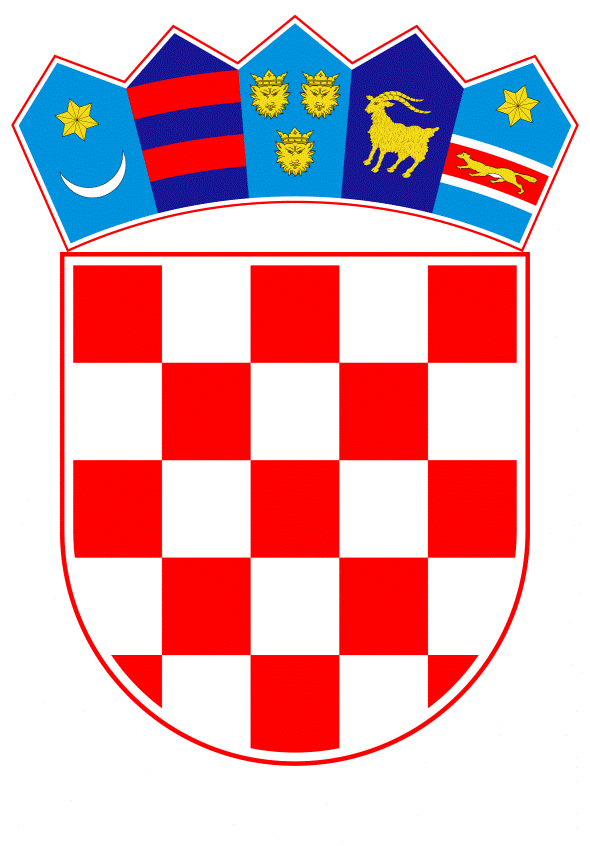 VLADA REPUBLIKE HRVATSKEZagreb, 2. studenoga 2023._________________________________________________________________________________________________________________________________________________________________________________________________________________________________PrijedlogNa temelju članka 31. stavka 3. Zakona o Vladi Republike Hrvatske („Narodne novine, br. 150/11., 119/14., 93/16., 116/18. i 80/22.), Vlada Republike Hrvatske je na sjednici održanoj _________________________ donijelaZ A K L J U Č A K1. 	Prihvaća se Nacrt javnog poziva za prijavu kandidata za imenovanje pravobranitelja za osobe s invaliditetom, u tekstu koji je sastavni dio ovoga Zaključka.2. 	Zadužuje se Ministarstvo rada, mirovinskoga sustava, obitelji i socijalne politike da objavi Javni poziv iz točke 1. ovoga Zaključka u „Narodnim novinama“ i u jednom od dnevnih glasila, prikupi prijave kandidata i dostavi ih Vladi Republike Hrvatske s cjelokupnom dokumentacijom i prijedlogom za imenovanje, radi predlaganja Hrvatskome saboru imenovanja pravobranitelja za osobe s invaliditetom. KLASA: 	URBROJ: 	Zagreb, 											Predsjednik									mr. sc. Andrej PlenkovićNacrtVLADA REPUBLIKE HRVATSKEobjavljujeJ A V N I  P O Z I Vza prijavu kandidata za imenovanje pravobranitelja za osobe s invaliditetomSukladno člancima 3., 4., 21. i 22. Zakona o pravobranitelju za osobe s invaliditetom („Narodne novine“, broj 107/07.), objavljuje se Javni poziv za prijavu kandidata za imenovanje pravobranitelja za osobe s invaliditetom.Pravobranitelj za osobe s invaliditetom štiti, prati, promiče prava i interese osoba s invaliditetom na temelju Ustava Republike Hrvatske, međunarodnih ugovora i zakona. Djelokrug i način rada pravobranitelja za osobe s invaliditetom utvrđen je Zakonom o pravobranitelju za osobe s invaliditetom.Pravobranitelj za osobe s invaliditetom imenuje se na vrijeme od osam godina i može biti ponovno imenovan.Za pravobranitelja za osobe s invaliditetom može biti imenovan kandidat koji ispunjava uvjete propisane Zakonom, i to:hrvatsko državljanstvozavršen diplomski sveučilišni studij društvenog smjeranajmanje 10 godina radnog iskustva u području promicanja i zaštite prava osoba s invaliditetomda nije pravomoćno osuđen za kazneno djelo za koje je propisana kazna od najmanje dvije godine zatvora prema domaćem ili međunarodnom pravu za kaznena djela protiv života i tijela, čovječnosti i morala, javnog ili privatnog vlasništva, javne uprave i javnog interesa ili zbog pronevjere u javnom sektoru, osim ako je nastupila rehabilitacija prema posebnom zakonuda nije član ni jedne političke stranke niti sudjeluje u političkim aktivnostima.III.	Uz prijavu za Javni poziv kandidati su dužni priložiti životopis i preslike dokaza o ispunjavanju uvjeta, i to: dokaz o hrvatskom državljanstvu (preslika domovnice, važeće osobne iskaznice, vojne iskaznice ili putovnice, elektronički zapis iz Knjige državljana)dokaz o odgovarajućem stupnju obrazovanja i stručnom znanju (isključivo preslika diplome)elektronički zapis o radnom stažu ili potvrdu Hrvatskog zavoda za mirovinsko osiguranjeodgovarajuće potvrde dosadašnjih poslodavaca iz kojih je vidljivo da kandidat ispunjava uvjete najmanje 10 godina radnog iskustva u području promicanja i zaštite prava osoba s invaliditetomvlastoručno potpisanu izjavu kandidata da nije član ni jedne političke stranke.Dokaz o nekažnjavanju pribavit će Ministarstvo rada, mirovinskoga sustava, obitelji i socijalne politike po službenoj dužnosti.Uz obvezne dokaze kandidati mogu priložiti preslike potvrda ili/i uvjerenja o pohađanju stručnog usavršavanja i izobrazbe iz područja promicanja prava i zaštite osoba s invaliditetom.	Prednost pri imenovanju pravobranitelja za osobe s invaliditetom ima osoba s invaliditetom ukoliko ispunjava sve tražene uvjete propisane ovim Javnim pozivom.	Nepotpune i nepravovremene prijave neće se razmatrati.	Prijave, uz koje se obvezno prilažu životopis i dokazi o ispunjavanju uvjeta iz ovoga Javnog poziva, podnose se u roku 15 dana od dana objave Javnog poziva, u zatvorenoj omotnici, na adresu: Ministarstvo rada, mirovinskoga sustava, obitelji i socijalne politike, 10000 Zagreb, Ulica Grada Vukovara 78, s naznakom „Ne otvaraj - Javni poziv za imenovanje pravobranitelja za osobe s invaliditetom“.	Na temelju prispjelih prijava na ovaj Javni poziv, Vlada Republike Hrvatske predložit će Hrvatskome saboru imenovanje pravobranitelja za osobe s invaliditetom.O B R A Z L O Ž E N J ESukladno članku 4. stavku 1. Zakona o pravobranitelju za osobe s invaliditetom („Narodne novine, broj 107/07.), pravobranitelja za osobe s invaliditetom imenuje i razrješava Hrvatski sabor, na prijedlog Vlade Republike Hrvatske.Pravobranitelj za osobe s invaliditetom je dužnosnik Republike Hrvatske, imenuje se na vrijeme od osam godina i može biti ponovno imenovan.Kako je dosadašnja pravobraniteljica za osobe s invaliditetom, imenovana Odlukom Hrvatskoga sabora od 17. listopada 2016. („Narodne novine“, broj 94/16.), Odlukom Hrvatskoga sabora o razrješenju pravobraniteljice za osobe s invaliditetom od 28. rujna 2023. („Narodne novine, broj 113/23.) razriješena dužnosti pravobraniteljice za osobe s invaliditetom prije isteka mandata na osobni zahtjev, predlaže se pokretanje postupka za imenovanje pravobranitelja za osobe s invaliditetom sukladno članku 22. stavku 1. Zakona o pravobranitelju za osobe s invaliditetom.Predlagatelj:Ministarstvo rada, mirovinskoga sustava, obitelji i socijalne politikePredmet:Prijedlog zaključka u vezi s objavom javnog poziva za prijavu kandidata za imenovanje pravobranitelja za osobe s invaliditetom